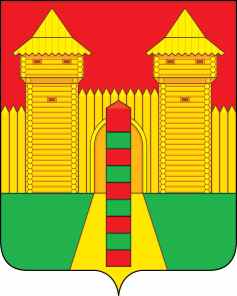 АДМИНИСТРАЦИЯ  МУНИЦИПАЛЬНОГО  ОБРАЗОВАНИЯ «ШУМЯЧСКИЙ  РАЙОН» СМОЛЕНСКОЙ  ОБЛАСТИРАСПОРЯЖЕНИЕот  12.08.2021г. № 300-р        п. ШумячиВ соответствии с Уставом муниципального образования «Шумячский район» Смоленской области1. Утвердить прилагаемый локальный сметный расчет на замену участка тепловых сетей от котельной до жилых домов по ул. Базарная пос. Шумячи.2. Утвердить прилагаемый локальный сметный расчет на замену участка тепловых сетей по ул. Пионерская пос. Шумячи.3. Контроль за исполнением настоящего распоряжения возложить на заместителя Главы муниципального образования «Шумячский район» Смоленской области К.Е. Буфистова.Глава  муниципального образования«Шумячский район»  Смоленской  области                                           А. Н. Васильев   Об утверждении локальных сметных расчетов